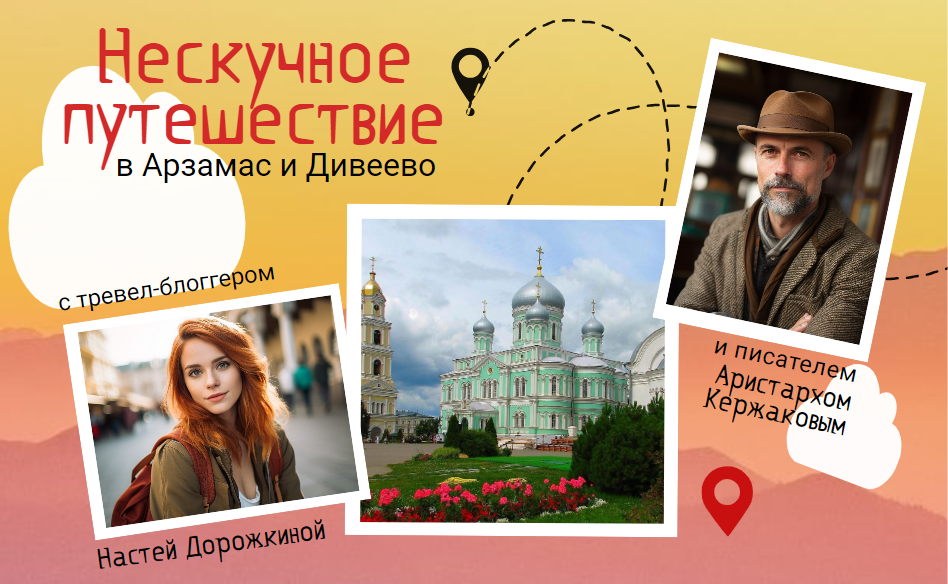  (продолжительность 10 часов)Приглашаем в путешествие в Дивеево - четвёртый и единственный в России удел Богородицы. Здесь расположен величественный Серафимо-Дивеевский монастырь, святые источники и купальни. В монастырь приезжают тысячи паломников со всей России поклониться мощам преподобного Серафима Саровского. На обратном пути мы сделаем остановку в Арзамасе. Этот город был основан Иваном Грозным в 1578 году. Там мы осмотрим грандиозный Воскресенский собор, заложенный в честь победы над Наполеоном в Отечественной войне 1812 года, прекрасно отреставрированный в наши дниА чтобы было интереснее, вместо обычной путевой информации в дороге вы услышите настоящий аудио-спектакльЗнакомьтесь, в автобусе с вами будут виртуальные попутчики - тревел-блоггер Настя Дорожкина и писатель-краевед Аристарх Кержаков! Они - очень разные люди, но это не мешает им быть хорошим друзьями. Вместе с Настей и Аристархом вы откроете для себя много интересного и нового!По прибытию на место, для вас проведет экскурсию наш гид. А на обратной дороге мы предложим вам ответить на вопросы квиза. Победителей ждут призы!Программа тура:Трансфер в Дивеево с путевым аудио-спектаклем с остановкой в Арзамасе у Воскресенского собора (3 часа)Экскурсия по Серафимо-Дивеевскому монастырю (проводит послушница) и свободное время для посещения храмов и святынь монастыря (3 часа)Обед (1 час)Обратный трансфер (3 часа) ЦЕНЫПрайс-лист от 29.02.2024ЧТО ВКЛЮЧЕНО1. Экскурсионное обслуживание по программе2. Экскурсия по территории монастыря3. Транспортное обслуживание по программе4. ОбедГруппа, чел. (туристов + сопр. бесплатно)15+220+225+230+340+4Цена на 1 чел., руб.44004150350031502950